Bring Him Home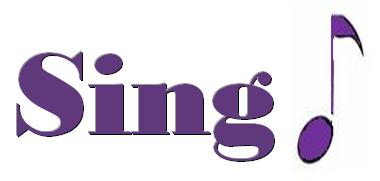 Les Miserables God on highHear my prayerIn my needYou have always been thereHe is youngHe's afraidLet him restHeaven blessed.Bring him homeBring him homeBring him home.He's like the son I might have knownIf God had granted me a son.The summers dieOne by oneHow soon they flyOn and onAnd I am oldAnd will be gone.Bring him peaceBring him joyHe is youngHe is only a boyYou can takeYou can giveLet him beLet him liveIf I die, let me dieLet him liveBring him homeBring him homeBring him home. 